Obec Vráto					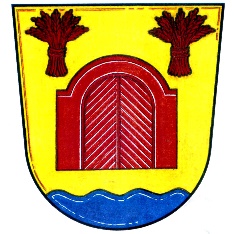 Vráto 20, 370 01IČ: 00 581 950DS: diked69obec@vrato.czOZNÁMENÍ – ŽÁDOST O OSVOBOZENÍod místního poplatku za provoz systému shromažďování, sběru, přepravy, třídění využívání a odstraňování komunálních odpadůDŮVOD OSVOBOZENÍ POPLATKU (označte zvolenou možnost):      - pobyt v zahraničí      - umístění v ústavu sociální péče, léčebně dlouhodobě nemocných, domově důchodců, anebo v kojeneckém ústavu či dětském domově      - výkonu nepodmínečného trestu odnětí svobody nebo vazby      - neobyvatelnost nemovitosti z důvodu rekonstrukce, havarijního stavu,….      - jiné: ……………………………………………………………………………………………………………………………Druh předkládaných dokladů potvrzující skutečnost, že poplatník se dlouhodobě zdržuje mimo objekt: …………………………………………………………………………………………………………………………………………..Pokud poplatník nemůže předložit žádný doklad, žádost doloží čestným prohlášením (viz druhá strana tiskopisu). V případě, že pominou důvody osvobození, pro které oznámení podává, zavazuji se oznámit tuto skutečnost do 30 dnů správci poplatku a uhradit poplatek od doby, kdy důvody pro osvobození pominuly. Ve Vrátě dne ……………………………                             …………………………………………………………………                                                                               podpis poplatníka (žadatel) Obec Vráto					Vráto 20, 370 01IČ: 00 581 950DS: diked69obec@vrato.czČESTNÉ PROHLÁŠENÍ(vyplňuje se v případě, že poplatník nemůže předložit žádný doklad)Tímto prohlašuji v souladu s příslušnými ustanoveními obecně závazné vyhlášky o místním poplatku za provoz systém shromažďovaní, sběru, přepravy, třídění, využívání a odstraňování komunálních odpadů obce Vráto, žese více jak ………… měsíců v kalendářním roce zdržuji mimo objekt Na adrese: ……………………………………………………………………………..                 …………………………………………………………………………….. A to od (datum): …………………………………………………………………….. Ve Vrátě dne …………………………………		 …………………………………………………………..                                                                                podpis poplatníka (žadatel) POKYNY K VYPLNĚNÍPoplatník (žadatel) Každý poplatník, který dle obecně závazné vyhlášky o místním poplatku za komunální odpad (dále jen „OZV“) splňuje podmínky osvobození od místního poplatku, vyplňuje oznámení sám za sebe, nebo společný plátce s jednotlivými podpisy za poplatníky, za nezletilé děti je oznámení vyplňováno jejich zákonným zástupce. Dokladem žádosti může být např. kopie nájemní smlouvy, jiné potvrzení o pobytu v určitém místě nebo zařízením jakýkoliv jiný doklad prokazující, že se poplatník dlouhodobě zdržuji mimo obec Vráto. V případě předložených nedostatečných dokladů bude poplatník vyzván k doplnění požadovaných dokladů.Vyplněný formulář (včetně dokladů) odevzdávejte: - osobně na úřadu obce Vráto, Vráto 20, 370 01 - poštou na adresu úřadu obce Vráto, Vráto 20, 370 01 - e-mailem, pouze v případě, že oznamovatel vlastní tzv. uznávaný elektronický podpis, na adresu obec@vrato.cz (e-mailové potvrzení bez tohoto podpisu je nutno potvrdit nebo opakovat do 5 dnů ode dne, kdy došlo správci poplatku, jinak se na něj hledí, jako by nebylo vůbec podáno). Žádost o osvobození lze podat také ústně do protokolu správci poplatkuObec:PSČ:Část obce:Č.p.:ŽADATEL – žádám o osvobození od poplatků za odvoz komunálního odpadu pro následující poplatníky z níže uvedených důvodůJméno, příjmeníDatum narozeníAdresa trvalého pobytuPodpis